In one or two sentences, complete the following:Information About You:	Gender:	Male    Female      Number of Years in 4-H:  ______	  Are you Part of a Military Family?   Yes    NoRace & Ethnicity (Circle any that apply):    White       African-American or Black       Asian       American Indian       Pacific Islander       Hispanic Ethnicity Please select the appropriate response regarding your level of confidence in accomplishing the following tasks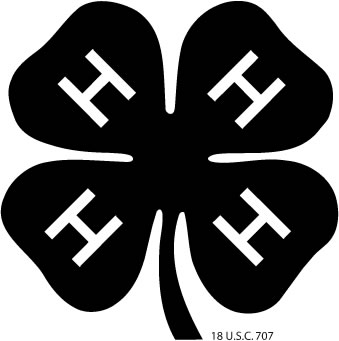 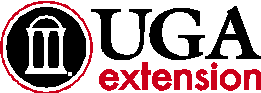 Before this TrainingBefore this TrainingBefore this TrainingBefore this TrainingAfter this TrainingAfter this TrainingAfter this TrainingAfter this Training1 – Not At All Confident,         2. Somewhat Confident,         3. Confident,         4. Very Confident123412341.  2.  3. 4. 5. 6. 7.8.